`	``````````````````````````````````````````````````````````````````11```````````````````````````````````````````````````````````````````````````	```	`	`			`	`	`	``	`	````````````````````````16 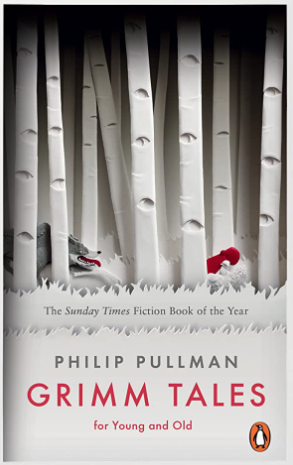 